CÓMO HACER UN RESUMEN¿Mucho para estudiar? ¿Demasiados datos para retener en la memoria? Entonces es fundamental aprender a hacer resúmenes.Un resumen escrito es un texto que transmite la información de otro texto de manera abreviada. Hacer resúmenes es una técnica de estudio fundamental: exige una lectura atenta y comprensiva para identificar la información más importante incluida en el libro o artículo que hay que estudiar. A la hora de repasar, cuando el tiempo apremia, los resúmenes permiten "sobrevolar" rápidamente las ideas y conceptos fundamentales que podrán ser evaluados.El resumen también sirve para transmitir, de forma breve y global, los contenidos de un texto a alguien que necesita informarse en poco tiempo o que busca información específica. En las primeras páginas de algunos periódicos suelen incluirse resúmenes de los principales artículos publicados. Gracias a ellos, el lector puede "ponerse al tanto" de las noticias del día en el tiempo que dura un corto viaje en tren o mientras toma un cafecito. En las páginas de inicio de educ.ar pueden encontrarse resúmenes de los contenidos incluidos en el portal. Así, el visitante puede informarse de un modo general y luego leer en profundidad (y con más tiempo) el contenido de su interés.El resumen paso a pasoHacer un resumen implica transformar un texto -que llamaremos "base"- en otro texto que reproduzca el cuerpo de ideas principales del primero en forma global y breve, dejando de lado las ideas accesorias.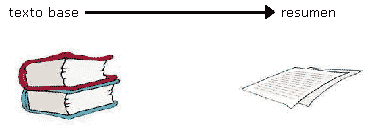 Para eliminar oraciones o párrafos del texto base, hay que analizar qué es lo que puede ser suprimido. Y para eso hay que reconocer cuáles son las ideas principales y cuáles son las ideas secundarias, subordinadas a aquéllas.Para hacer un resumen, en primer lugar hay que realizar las siguientes operaciones sobre el texto base.Reconocimiento del tema y los subtemas que se desarrollan.Identificación de la estructura u organización del texto base. Qué partes lo componen (introducción, desarrollo y desenlace o cierre, si se trata de un texto expositivo o de una narración; hipótesis, argumentación y conclusiones, si se trata de un texto argumentativo , etc.)Redacción de breves notas al margen de los párrafos, que señalen cuáles son los temas que se desarrollan allí. 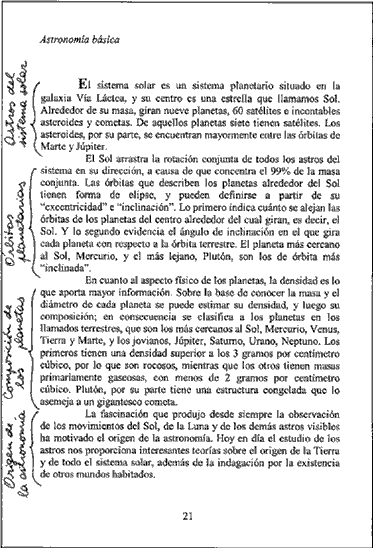 Subrayado de la información sustancial. Con esta operación se distingue la información más importante, que no puede faltar, de aquella cuya supresión no alteraría la unidad del texto base.Esquema de contenido . Este tipo de cuadro permite organizar de manera gráfica las ideas principales y secundarias, y permite visualizar las relaciones que se establecen entre ellas.Una vez realizados los procedimientos sobre el texto base deben llevarse a cabo los propios de la redacción del resumen. Para que el resumen pueda redactarse de manera coherente y correcta, y represente debidamente al texto base, conviene llevar a cabo las siguientes operaciones.Generalizar aquellos términos que tienen rasgos en común. Por ejemplo, en el resumen, se puede reemplazar "Mercurio, Venus, Tierra, Marte, Júpiter, Saturno, Urano, Neptuno y Plutón" por "planetas del sistema solar".Globalizar la información. Es decir, integrarla en unidades menores de sentido completo. Por ejemplo, la oración "Juan fue al cine" puede globalizar varias oraciones de un texto, tales como "Juan tenía ganas de ver una película", "revisó la cartelera", "encontró que se había estrenado la película que quería ver", "se dirigió al cine", "sacó las entradas", etc.Integrar las oraciones a partir de las relaciones que se establecen entre ellas, ya sean de causa, consecuencia u oposición. Por ejemplo, si en el texto base aparecen dos oraciones como
· "Ameghino consideraba que el fósil era un objeto útil para el conocimiento."
· "El fósil puede ser un testimonio de la historia de la vida y de las especies."
Se puede redactar una sola oración que conecte las anteriores, en este caso por una relación causal: "Ameghino consideraba que el fósil era un objeto útil para el conocimiento ya que puede ser un testimonio de la historia de la vida y de las especies."Leer el resumen para comprobar si representa los aspectos principales del texto base. En esta instancia es conveniente guiarse por las preguntas del autotest.Autotest. El resumen de un texto A, correctamente resuelto, debe poder responder las siguientes preguntas:¿Cuál es el tema principal del texto A?¿Dónde y cómo se desarrolla ese tema?¿Cuáles son los temas secundarios del texto A?¿Las ideas principales y secundarias, están relacionadas entre sí?¿Cuál es la conclusión del texto A?Para más información, se incluye un cuadro de las operaciones para realizar resúmenes y un ejemplo de resumen.El resumen tiene que ser un texto coherente y se tiene que entender por sí solo, de forma independiente del texto base. No debe ser un esquema o un cuadro sinóptico. Es muy importante tener en cuenta para quién y para qué se redacta el resumen. Si lo hacemos para nosotros mismos, para estudiar, el texto resultante puede tener marcas propias, palabras familiares, de ésas que "nosotros nos entendemos". Pero si el resumen es para que lo lea, por ejemplo, un profesor que tiene que evaluar la comprensión de un texto, o si se trata del resumen de una noticia sobre ciencias para publicar en la revista del colegio, es fundamental utilizar un nivel de lengua formal, general, que todos puedan comprender.Actividad 1. Dijeron de Newton...Newton y la teoría de la gravedadNewton fue descrito por su criado del siguiente modo:No le vi nunca practicar ninguna diversión ni pasatiempo, ni montar a caballo para tomar aire, ni pasear ni jugar a los bolos, u otro ejercicio cualquiera: él creía que cualquier hora que no estuviera dedicada a sus estudios era una hora perdida, y lo cumplía tanto que raramente dejaba su habitación excepto para dar clase en las horas prefijadas... donde tan pocos iban a escucharle, y aún menos le entendían, que a menudo a falta de oyentes hablaba, por decirlo así, para las paredes. [...]Los estudiantes de Newton nunca supieron lo que se estaban perdiendo.Newton descubrió la ley de inercia, la tendencia de un objeto en movimiento a continuar moviéndose en una línea recta, a menos que sufra la influencia de algo que lo desvíe de su camino. Newton supuso que si la Luna no salía disparada en línea recta, según una línea tangencial a su órbita, se debía a la presencia de otra fuerza que la empujaba en dirección a la Tierra, y que desviaba constantemente su camino convirtiéndolo en un círculo. Newton llamó a esta fuerza gravedad y creyó que actuaba a distancia. No hay nada que conecte físicamente la Tierra y la Luna y sin embargo la Tierra está constantemente tirando de la Luna hacia nosotros. Newton se sirvió de la tercera ley de Kepler y dedujo la naturaleza de la fuerza de gravedad. Demostró que la misma fuerza que hacía caer una manzana sobre la Tierra mantenía a la Luna en su órbita y explicaba las revoluciones de las lunas de Júpiter, recientemente descubiertas en aquel entonces, en sus órbitas alrededor de aquel lejano planeta.Extraído de: Sagan, Carl, Cosmos, Barcelona, Planeta, 1982, pág. 69.ConsignasLean el título del texto y la fuente de la que procede, ¿qué pueden decir de esa información? ¿Qué temas podría desarrollar este texto?A continuación lean el texto completo y marquen palabras clave y palabras desconocidas, las que podrán buscar en un diccionario. ¿Cuál es el tema principal y cuál es el tema o los temas secundarios?¿A qué tipo de público podría estar dirigido? ¿Cuál podría ser la finalidad de este texto? ¿Hay terminología específica?Realicen una segunda lectura del texto, subrayando la información fundamental en el desarrollo del tema. También destaquen lo que es accesorio.Lean y analicen las "ideas principales" subrayadas.Diseñen un esquema de contenido organizado bajo el título del texto o de un título que resuma el tema que consideren central. Si incorporan las ideas secundarias no olviden que éstas deben desprenderse de las principales o ser ejemplos de las mismas.Observen a partir del diseño del esquema las relaciones que se establecen entre las ideas. Pueden señalar con flechas y otras marcas las relaciones de causa, consecuencia, oposición, ejemplificación, etc.Busquen las palabras que puedan ser comprendidas por términos más generales, y escríbanlos para utilizarlos en el resumen.Comiencen la redacción del resumen con las ideas más generales. La primera oración debe comprender el tema del texto. Para lograr un resumen coherente y bien redactado, deben cuidar que se cumplan las relaciones lógicas entre las ideas.Lean el texto obtenido y comparen la información con la del texto base. No se olviden de chequear con las preguntas del autotest.Autotest. El resumen de un texto A, correctamente resuelto, debe poder responder a las siguientes preguntas:¿Cuál es el tema principal del texto A?¿Dónde y cómo se desarrolla ese tema?¿Cuáles son los temas secundarios del texto A?¿Las ideas principales y secundarias están relacionadas entre sí?¿Cuál es la conclusión del texto A?Lean el siguiente resumen del cuento "Casa tomada" (en Bestiario), de Julio Cortázar.

Dos hermanos, un hombre y una mujer viven solos en una vieja y amplia casona. Pasan sus días realizando monótonas acciones domésticas con la seguridad de no necesitar trabajar, ya que sus padres les legaron valiosas propiedades. Por momentos revisan sus recuerdos; él lee, ella teje. No tienen vínculos afectivos más que el fraternal, ella perdió dos oportunidades de casarse. Cierta noche escucharon que había intrusos en la casa, por lo que se encerraron en una de sus partes, separados del invasor por una puerta. Siguieron llevando su vida, con la resignación de haber perdido lo que quedó del otro lado, mientras escuchaban los ruidos de las actividades del lado ocupado. Otra noche sintieron que los intrusos habían avanzado, por lo que debieron escapar de la casa y dejaron atrás la puerta de calle bajo llave. Al irse, tiraron la llave en una alcantarilla.Reconozcan las probables operaciones de resumen que incluye el texto.Escriban un relato de ficción que pueda funcionar como texto base del resumen ofrecido.Lean el texto escrito por ustedes y luego el original de Cortázar (pueden encontrarlo en La página de Julio Cortázar). ¿Coinciden de alguna manera? ¿Cuáles son las similitudes y cuáles las diferencias en el estilo, en la descripción de los personajes, etc.?Operaciones necesarias para realizar un resumenEjemplo de resumen sobre el texto expositivo "Qué es el sistema solar"Texto baseEl sistema solar es un sistema planetario situado en la galaxia Vía Láctea, y su centro es una estrella que llamamos Sol. Alrededor de su masa, giran nueve planetas, 60 satélites e incontables asteroides y cometas. De aquellos planetas siete tienen satélites. Los asteroides, por su parte, se encuentran mayormente entre las órbitas de Marte y Júpiter.El Sol arrastra la rotación conjunta de todos los astros del sistema en su dirección, a causa de que concentra el 99% de la masa conjunta. Las órbitas que describen los planetas alrededor del Sol tienen forma de elipse, y pueden definirse a partir de su "excentricidad" e "inclinación". Lo primero indica cuánto se alejan las órbitas de los planetas del centro alrededor del cual giran, es decir, el Sol. Y lo segundo evidencia el ángulo de inclinación en el que gira cada planeta con respecto a la órbita terrestre. El planeta más cercano al Sol, Mercurio, y el más lejano, Plutón, son los de órbita más "inclinada".En cuanto al aspecto físico de los planetas, la densidad es lo que aporta mayor información. Sobre la base de conocer la masa y el diámetro de cada planeta se puede estimar su densidad, y luego su composición; en consecuencia se clasifica a los planetas en los llamados terrestres, que son los más cercanos al Sol, Mercurio, Venus, Tierra y Marte, y los jovianos, Júpiter, Saturno, Urano, Neptuno. Los primeros tienen una densidad superior a los 3 gramos por centímetro cúbico, por lo que son rocosos, mientras que los otros tienen masas primariamente gaseosas, con menos de 2 gramos por centímetro cúbico. Plutón, por su parte tiene una estructura congelada que lo asemeja a un gigantesco cometa.La fascinación que produjo desde siempre la observación de los movimientos del Sol, de la Luna y de los demás astros visibles ha motivado el origen de la astronomía. Hoy en día el estudio de los astros nos proporciona interesantes teorías sobre el origen de la Tierra y de todo el sistema solar, además de la indagación por la existencia de otros mundos habitados.Esquema de contenidoResumenEl sistema solar es un sistema planetario cuyo centro es el Sol, una estrella en torno a la cual giran todos los demás astros, describiendo órbitas elípticas con diferente grado de inclinación. Los planetas tienen distinta composición: los más cercanos al Sol, los terrestres, son rocosos; los más alejados, los jovianos son primariamente gaseosos, excepto Plutón que es una masa congelada. La observación de los astros marcó el origen de la astronomía, ciencia que hoy proporciona interesantes teorías sobre el origen del sistema solar y la evolución de nuestro planeta.ACTIVIDAD: APLICANDO LAS ESTRATEGIAS DE RESUMEN, HAS UNA SÍNTESIS DEL TEXTO QUE APARECE A CONTINUACIÓNLA TOPOGRAFÍA: RECORRIDO HISTORICODesde antes de nuestra era se pueden encontrar rastros de los hombres tratando de orientarse y representar su entorno, en Turquía fue encontrado en la década de los sesenta el primer acercamiento a lo que podría llamarse el primer mapa se trata de un mural que data de alrededor del 6200 a.c con la ubicación de casi 80 edificaciones y un volcán. Lo que nos lleva a pensar que tal vez la cartografía antecedió a la escritura estructurada que conocemos hoy.   Los sumerios, fueron la primera cultura urbana conocida, que poseía conocimientos en matemáticas y astronomía, aplicaban la geometría práctica (topografía) en la construcción de obras de arquitectura y canales de riego. Las construcciones hacen suponer el empleo de algún primitivo y rudimentario instrumento de medición. Los babilonios, bajo el mando del rey Nabucodonosor célebre más que por sus conquistas, por la construcción de la Ciudad, en la cual levantó numerosos palacios, templos y puentes, una gran muralla de 25m de espesor que rodeaba toda la ciudad; además de los jardines colgantes la disposición de las manzanas, con calles rectas, que se cortaban perpendicularmente. El sistema numérico era sexagesimal (el círculo graduado tenía 360°). Los arqueólogos han encontrado la posición y localización de señales sobre piedras que datan de la era babilónica y que se suponen que eran marcas de los topógrafos de la antigüedad para medir los territorios.Los asirios, asombraron con sus construcciones sobre terrazas con escaleras, rampas, desniveles y planos inclinados.Los persas, construyeron la ciudad de Persépolis, en la cual se observan varios ejes de simetría rigurosamente perpendiculares entre sí. También es de destacar el templo mandado a construir por Salomón, rey hebreo, 950 a.C., que tenía 450m x 300m proyectado por Arquitectos y replanteado por Geómetras Fenicios traídos expresamente para ello. Los egipcios, realizaron los primeros esfuerzos del acondicionamiento del valle del Nilo, el cultivo de las tierras del valle sólo podía hacerse bajo una doble condición se debía proceder a desecar los terrenos cenagosos de los bordes del lecho del río una vez terminada la crecida, había que irrigar los campos. Para ello crearon un sistema de drenaje, con diques y azudes niveladores y canales de riego.Los romanos, con una mente muy práctica aplicaron lo desarrollado por otros pueblos y crearon una red de caminos que cubría todo su imperio, de los cuales algunos tramos aún sobreviven. Los acueductos también formaban parte de sus necesidades para alimentar los baños romanos de los centros urbanos y para transportar el agua utilizaban estructuras como la de la imagen.En Colombia Francisco José de Caldas, sabio y patriota nacido en Popayán (1770- 1816), realizó notables estudios botánicos y trazó el mapa del Virreinato del Perú, fue el primer director del Observatorio Astronómico y fundador del Semanario de Nueva Granada, puede considerarse como uno de los gestores de la topografía en Colombia sus trabajos fueron de gran precisión e importancia. De 1849 a 1859 se creo la COMISIÓN COROGRÁFICA que tenía por objeto recorrer todo el territorio nacional levantar un mapa general y de las provincias en particular. Actuó como jefe de la comisión el sabio italiano Agustín Codazzi, quien por espacio de 9 años visitó todo el país. Una fiebre maligna que adquirió, lo llevó a la tumba sin que hubiese terminado los mapas. En su honor la institución encargada de la parte de topografía, cartografía y catastro en el país  lleva su nombre.En Estados Unidos tres de los cuatro presidentes en el Monte Rushmore comenzaron siendo topógrafos, específicamente George Washington, Thomas Jefferson y Abraham Lincoln.Los topógrafos han contribuido a la medición de la distancia de la Tierra a la Luna. Los primeros hombres que aterrizaron en la luna colocaron un grupo de prismas reflectores, instrumentos de medición utilizados por los topógrafos. La distancia medida tiene una precisión de centímetros. Usando rayos láser y espejos, los investigadores pueden enviar una señal a la Luna y monitorear con precisión su movimiento alrededor de la Tierra. Cuando el Trasbordador Espacial Columbia se desintegró el 1 de febrero de 2003, los restos se desparramaron por cientos de kilómetros en 40 condados. La utilización de equipamiento GPS de alta precisión contribuyó a determinar la localización de restos, de manera que los científicos pudieran reconstruir el accidenteOperaciónFunciónEn el texto basePrimera lecturaSe reconoce el tema principal.En el texto baseSegunda lecturaSe reconoce la información imprescindible y se suprime la accesoria.En el texto baseEsquema de contenidoSe organiza visualmente la información.En la redacción del resumenGeneralizaciónSe relacionan objetos particulares con una clase.En la redacción del resumenGlobalizaciónSe eliminan detalles y se amplían las categorías para expresar ideas o acciones en una proposición.En la redacción del resumenConceptualizaciónSe incorporan las operaciones anteriores en una red lógica (causa, consecuencia, oposición, comparación, etc.).Ideas principalesIdeas secundariasEl centro del sistema solar es una estrella, el Sol.El Sol concentra el 99% de la masa total del sistema solar.Los demás astros del sistema giran alrededor del Sol.Los astros son 9 planetas, 60 satélites, asteroides, cometas.Las órbitas son elípticas y tienen distinto grado de inclinación.Los planetas tienen diferente composición.De acuerdo con su composición, los planetas se dividen en rocosos (terrestres), gaseosos (jovianos) o de estructura helada (Plutón).El interés por la observación de los astros motivó el nacimiento de la astronomía.La astronomía nos proporciona interesantes teorías sobre el origen de la Tierra y el sistema solar.